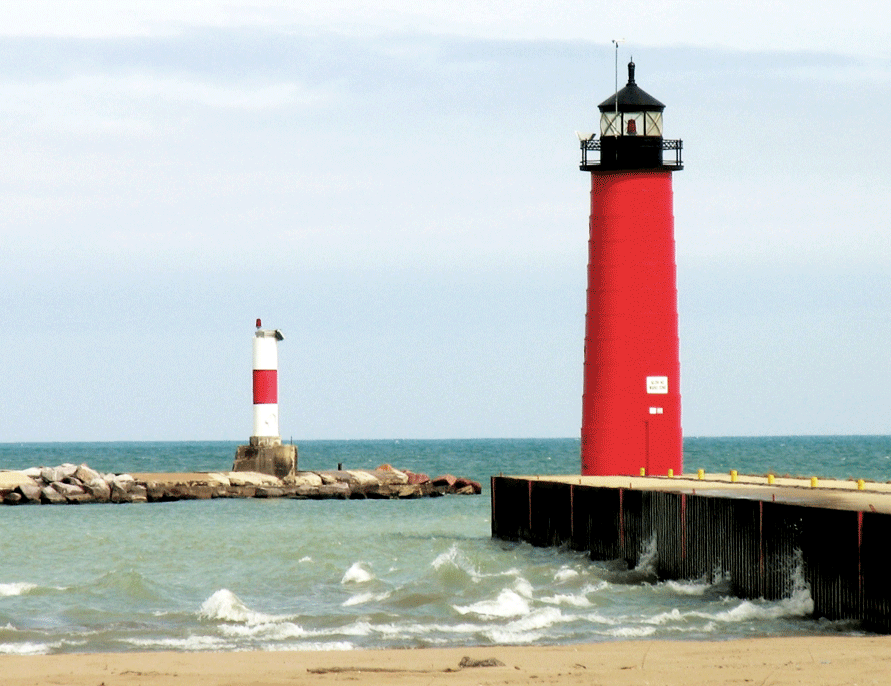 [Název referátu][Jméno studenta][Název předmětu][Jméno vyučujícího][Datum][Můžete hned začít.][Zástupný text nahradíte vlastním tak, že jednoduše vyberete řádek textu a začnete psát. Ale zatím to nedělejte!][Nejdřív se podívejte na pár tipů, jak můžete referát rychle naformátovat. Možná vás překvapí, jak je to snadné.][Dokonalý vzhled za všech okolností][Potřebujete nadpis? Na kartě Domů v galerii Styly jenom klikněte na požadovaný styl nadpisu.][Všimněte si, že tato galerie obsahuje i další styly, třeba pro citace, číslovaný seznam nebo seznam s odrážkami, jako je tento.][Nejlepších výsledků při výběru textu ke kopírování nebo úpravě dosáhnete, když nezahrnete mezeru napravo od vybraných znaků.][Přidejte citát.][„Tento styl použijte pro citát nebo ke zdůraznění důležitého bodu textu.“][Dokonalý obrázek][Pokud chcete nahradit ukázkovou fotku vlastní fotkou, stačí ukázkovou fotku odstranit. Potom na kartě Vložení klikněte na Obrázek.][Pokud chcete použít formátování, jako je například ohraničení a stín na ukázkové fotce, vyberte obrázek. Potom na kartě Nástroje obrázku – Formát vyberte požadovaný styl obrázku.]